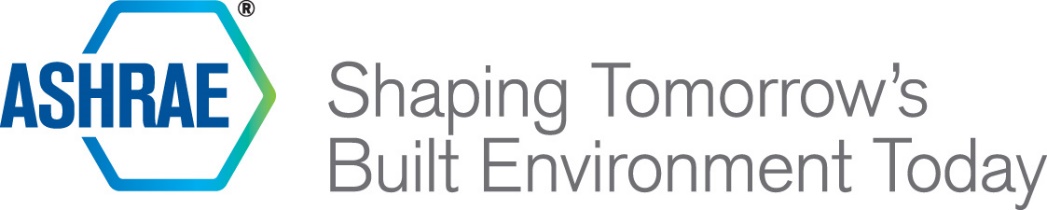 Membership in ASHRAE Elevator Speech An elevator speech is a quick summary of ASHRAE for those who aren’t familiar with the organization. This should be short, around 2 minutes. You should start with a quick explanation and a personal story of how you became a member, and how membership has impacted you and the company you work for. For example: ASHRAE is a membership based technical organization of HVAC&R professionals with 50,000 members around the world. We support each other and the industry through research, education, publications, and networking. I joined because…. Points to consider adding to your speech:Encouraging personnel to participate in ASHRAE is one of the best investments you can make in your business. The community, the resources, the opportunities and knowledge available is priceless. Participating on technical committees (there are hundred to choose from) provides increased knowledge, leadership skills, and a new network specific to their role or focus. Membership provides engineering and building technology resources, which is necessary to stay current and ultimately helps company’s stay competitive. Members have access to a worldwide network of innovative industry leaders. Opportunities to develop professional growth such as communication, management, and leadership Skills. Opportunities to influence the direction of the industry through participation on committees that create standards and guidelines, participate in research, and develop other technical resources. Include what you feel is relevant and what you’re passionate about. Memorize the main points you want to make, and this summary will hopefully pique the interest of others’ to learn more about ASHRAE and the benefits of membership. 